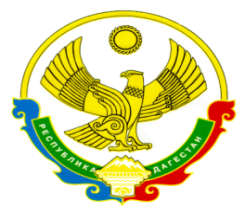 Муниципальное  казенное общеобразовательное учреждение«Бондареновская основная  общеобразовательная школа»368801, РД Кизлярский район, с Бондареновское, ул. Школьная 2Выписка из приказаВо исполнения  приказа Министерства образования  и наук РД  №835-09/19 от 17 апреля 2019 года,  в  целях профилактики безопасного поведения в летнее  время  и  проведения летней оздоровительной кампании 2022,  П Р И К А З Ы ВА Ю:Султанахмедову Разият Абдуллабековну, зам директора по ВР, назначить ответственным лицом  за координацию оздоровительной кампании   «Летний отдых-2022».Султанахмедовой Р.А. провести с классными  руководителями  совещание по вопросам информирования родителей до 23.05.2022г. Всем классным руководителям  в срок до 31.05.2022г.  провести классные часы на тему «Мое безопасное лето».Организовать работу дневной пришкольной оздоровительной площадки (ДПОП) на базе МКОУ «Бондареновская  ООШ» в период с 01.06.2022г. по 21.06.2022 года;3.1. Назначить руководителем ДПОП  Маджидову А.С., старшую вожатую школы3.2. Назначить вожатыми ДПОП                           -Гамзаеву С.Р..     – учителя начальных классов;                            -Рабаданову Д.К.     – учителя начальных классов;                                   -Муртазалиеву Х.Г.     – учителя начальных классов;               3.3 .Вожатым ДПОП:              3.3.1. Проводит ежедневно инструктаж и практическую отработку действий на случай возникновения чрезвычайных ситуаций с детьми в период работы ДПОП.              3.3.2.Ежедневно вести журнал учета посещаемости детей.              3.3.3. По необходимости (в зависимости от видов деятельности) проводить с учащимися целевой инструктаж, с записью в журнале инструктажей по технике безопасности.              3.3.4. Оперативно информировать администрацию ОУ обо всех происшествиях, связанных с угрозой жизни и здоровью детей и работников площадки в период функционирования ДПОП.4.Ответственность за жизнь и здоровье учащихся во время пребывания их на тематической площадке возложить на руководителя детской площадки.Контроль  над  исполнением данного приказа  возлагаю на зам. директора по ВР.С приказом ознакомлен:Директор школы  _______________________  И.И.  Султанахмедов   «  Летний отдых-2022»Номер документаДата составления115-о20. 05. 2022г№Фамилия, имя, отчествоРоспись№Фамилия, имя, отчествоРоспись1Султанахмедов И.И.9Муртазалиева Х. Г.2Ахмедова Г. О.10Рабаданова  Д.К.3Гамзаева  С.Р.11Султанова М.Г.4Гусенова Ж.Г.12Султанахмедова Р.А.5Курбанова А.Г.13Шамсудинова М.Г.6Магомедов Х.М.14Шахбанова   А.М.7Маджидова А.С.15Шихалиев М. Ш.8Маджидова Г. М.